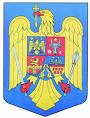 ROMANIAJUDETUL DOLJPRIMARIA COMUNEISEACA DE PADURENr.42/11.01.2018					ANUNT,Primaria Comunei Seaca de Padure, cu sediul in comuna Seaca de Padure,nr.176,judetul Dolj,in conformitate cu prevederile  art. 39,alin.(2) din Hotararea Guvernului nr.611/2008 pentru aprobarea Normelor privind organizarea si dezvoltarea carierei functionarilor publici,cu modificarile si completarile ulterioare,precum si ale  art.57,alin.(4) din Legea nr.188/1999 privind Statutul functionarilor publici (r 2),cu modificarile si completarile ulterioare, organizeaza concurs de recrutare  pentru ocuparea  unor functii publice de executie vacante,din cadrul aparatului de specialitate al Primarului comunei Seaca de Padure,judetul Dolj:1.Denumirea functiei publice de executie vacante:inspector ,clasa I,grad debutant  cu atributii de agent agricol, in cadrul compartimentului pentru cadastru si agricultura;inspector, clasa I,grad debutant cu atributii de asistent social  in cadrul compartimentului de asistenta sociala; referent,clasa III,grad profesional debutant cu atributii de casier in cadrul compartimentului de impozite si taxe locale.2.Probele stabilite pentru concurs: proba srisa si interviul;3.Conditii de desfasurare a concursului:3.1.Data pana la care se  depun dosarele de inscriere:-dosarele  de concurs se depun in maxim 20 zile de la data publicarii anuntului in Monitorul Oficial al Romaniei,Partea a III-a,la sediul Primariei comunei Seaca de Padure,judetul Dolj.3.2.Selectia dosarelor de concurs: -In termen de maximum 5 zile lucratoare de la data expirarii termenului de depunere a dosarelor.3.3.Data/ora/locul de organizare:-proba scrisa-26.02.2018 ora 1000 la Sediul Primariei comunei Seaca de Padure,judetul Dolj;-interviul-      28.02.2018 ora 1000 la Sediul Primariei comunei Seaca de Padure,judetul Dolj;4.Conditii de participare la concurs:4.1.Conditii generale:-prevazute la art.54 din Legea nr.188/1999-privind Statutul functionarilor publici,republicata,cu modificarile si completarile ulterioare;Dosarul de înscriere la concurs trebuie să conţină în mod obligatoriu documentele prevăzute la art. 49  din H.G. nr. 611/2008 pentru aprobarea normelor privind organizarea şi dezvoltarea carierei funcţionarilor publici, cu modificările şi completările ulterioare.4.2.Conditii specifice pentru  functiile de:inspector ,clasa I,grad debutant  cu atributii de agent agricol, in cadrul compartimentului pentru cadastru si agricultura;inspector, clasa I,grad debutant cu atributii de asistent social  in cadrul compartimentului de asistenta sociala;-Studii universitare de licenta absolvite cu diploma,respectiv studii superioare de lunga durata, absolvite cu diploma de licenta sau echivalenta in domeniul Agronomie ( agricultura, horticultura, zootehnie, imbunatatiri funciare ), respectiv domeniul asistentei sociale.-Abilitati si competente: cunostinte de operare  pe calculator,absolvite cu atestate sau certificate de absolvire.referent,clasa III,grad profesional debutant cu atributii de casier in cadrul compartimentului de impozite si taxe locale.-Studii liceale absolvite cu diploma de bacalaureat;-Abilitati si competente: cunostinte de operare  pe calculator,absolvite cu atestate sau certificate de absolvire.COORDONATE DE CONTACT PENTRU PRIMIREA DOSARELOR DE CONCURS:Locul depunerii dosarelor:PRIMARIA COMUNEI SEACA DE PADURE,LOCALITATEA SEACA DE PADURE,NR.176,JUDETUL DOLJ, nr. de telefon/fax : 0251445686,e-mail seaca_de_ padure@cjdolj.ro,    persoana de contact:  primar Osiac Sandica.PRIMAR,Osiac Sandica